Задача 1. Решить задачу линейного программирования графическим методом. L() = 3x1 + 5х2 → max при ограничениях: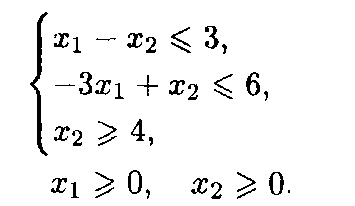 Задача 2.Требуется определить оптимальное сочетание трех культур, которое приносило бы хозяйству максимальную прибыль. Исходные показатели приведены в таблице.Задача 3. Четыре оптовых склада обслуживают четыре магазина одним товаром.Необходимо составить оптимальный план перевозок, который имел бы минимальную стоимость.Ниже приведены исходные данные для решения задачиВ первых четырех колонках представлена матрица стоимостей перевозки единицы товара от складов к магазинам, тыс.руб.; в предпоследней колонке - наличие товара на складах, т; в последней колонке - потребность магазинов в товаре, т.ПоказателиРасход  ресурсов и прибыль на 1 га культурРасход  ресурсов и прибыль на 1 га культурРасход  ресурсов и прибыль на 1 га культурОбъемы ресурсовПоказателирожьпшеницаячменьОбъемы ресурсов1.Пашня,га1116002.Затраты труда, чел.-дн.1,853,680003.Затраты удобрений , ц д.в.0,40,80,513004.Прибыль, д.ед.727524864995407466701001255116040111291085130